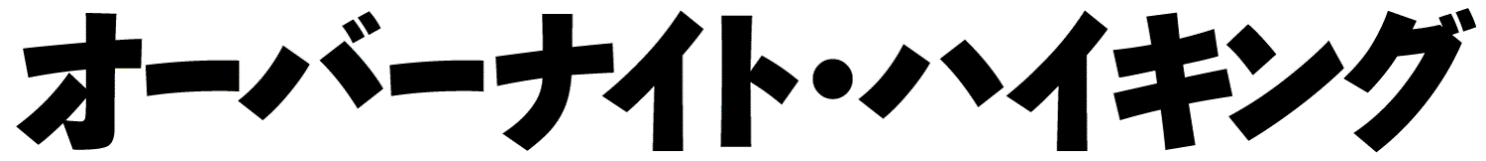 ② 保護者同意書 2021※中高生のみでの参加の場合、ご記入いただき申込書と併せてご提出ください。松山市青少年育成市民会議 会長　久保 継二 行	氏名			　　　	（年齢）　　　　が令和3年10月16日（土）～17日（日）に実施されるオーバーナイトハイキング2021に参加することに同意します。	なお、万一の事故の際には、主催者に一切責任を問いません。											令和　　　年　　　月　　　日保護者住所　　　　　　　　　　　　　　　　保護者氏名　　　　　　　　　　　　　　　　緊急連絡先　　　　　　　　　　　　　　　　※万一、事故等が発生した際に連絡をすることがございますので、携帯電話番号等必ず連絡がとれる番号をご記入ください。（深夜・早朝になる場合もありますのでご了承ください。）※ご記入いただいた個人情報は取り扱いに注意し、当イベントの運用のみに使用させていただきます。											